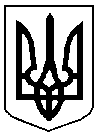                                                         У К Р А Ї Н АДОБРОПІЛЬСЬКА   РАЙОННА  ДЕРЖАВНА  АДМІНІСТРАЦІЯВІДДІЛ  ОСВІТИ                                                            Н  А  К  А  Звід    02.04.2015 р.                                                              		 № 110 -Дм.Добропілля                                                                      Про підготовку до роботи в осінньо-зимовий період 2015-2016 роківНа виконання розпорядження голови райдержадміністрації від 27.03.2015 №93 «Про підсумки роботи підприємств житлово-комунального господарства району в зимових умовах 2014-2015 років і завдання на період підготовки до роботи в осінньо-зимовий період 2015-2016 років», наказу відділу освіти від 26.02.2015 №61 «Про підготовку закладів освіти району до роботи  в осінньо-зимовий період 2015-2016 навчального року», з метою забезпечення якісної підготовки закладів освіти до початку нового 2015-2016 навчального року та роботи в осінньо-зимовий період 2014-2015  навчального року, недопущення збоїв в роботі опалювальних систем, створення належних умов для навчання та виховання дітей                    НАКАЗУЮ:Керівникам навчальних закладів :1.1. Забезпечити неухильне виконання затверджених заходів щодо якісної підготовки закладів освіти до нового 2015-2016 навчального року та роботи в осінньо-зимовий період згідно встановлених термінів;1.2. Вжити заходів щодо своєчасної підготовки котелень та опалювальних систем до роботи в осінньо-зимовий період 2015-2016 років.1.3. Надати у відділ освіти акти перевірки технічного стану боровів, димоходів та котелень навчальних закладів, акти гідравлічного іспиту теплових мереж, акти про проведення ревізії запорної арматури та письмові звітів про хід виконання запланованих ремонтних робіт опалювальних систем та будівель (до 15.08.2015).2. Даний наказ оприлюднити на сайті відділу освіти райдержадміністрації.3. Координацію щодо виконання наказу покладаю на Бодру М.А., начальника господарської групи, контроль на Карпову О.В., головного спеціаліста, інспектора шкіл.Начальник відділу освіти                                        Л.М.ГапичЗавізовано                                                                О.М. Сердюк     З наказом ознайомлені:Надіслано:_________М.А. Бодрадо справи  - 1_________О.В.Карповашколи – 10госп. гр. – 1